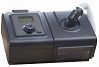 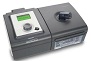 Your device should look like this:  or this:  Turn your device on, then off quickly by pressing and releasing the control knobRotate knob clockwise - highlight the "Info" block and push the selector wheel down and then follow below instructions.  Please fill in the highlighted portions.Highlight ComplianceVIC and push the control knobStart Date:Highlight Phone In and press and release the control knobTherapy Hours:Blower Hour:Days > 4:Compliance(Checksum):Go down to Therapy Hours 7 Day Average: 30 Day Average:  Highlight the "back" button and press and release the control knobGo down to Days > 4:7 Day Average:30 Day Average:  Please email this information back to us or call us at 1-877-753-3742, ext. 2607 or ext. 2603.